Учитель истории КГУ ОШ № 57 г. АлматыКокидько Екатерина Сергеевна «Учитель» – это одна из самых важных и полезных профессий в мире. Учить детей, давать им знания, это не просто работа – это призвание, образ жизни. Мало кто знает, но учителя никогда не прекращают повышать свои профессиональные навыки, умения, постоянно в поисках новых, интересных приемов в обучении, которые можно с пользой применить в нашем деле. Государство заинтересовано в повышении профессиональных навыков преподавателей, и поэтому регулярно организовывает различные курсы повышения квалификации. Этим летом я прошла курсы «Повышения профессиональной компетентности учителей истории». На них мы рассмотрели и усовершенствовали навыки преподавания самых тяжелых тем по предметам «История Казахстана» и «Всемирная история»  с новыми элементами их преподавания детям, сдали тестирование и подготовили, защитили разработку одного урока по представленным темам.Хочу поделиться с Вами своей разработкой  урока которую я составила и защитила на этих курсах.Краткосрочный план урока предмета «История Казахстана» Школа: КГУ ОШ № 57Школа: КГУ ОШ № 57Школа: КГУ ОШ № 57Школа: КГУ ОШ № 57Школа: КГУ ОШ № 57Школа: КГУ ОШ № 57Школа: КГУ ОШ № 57Школа: КГУ ОШ № 57Дата:  Дата:  Дата:  Раздел 5.3.А Саки.Раздел 5.3.А Саки.Глава. Памятники истории и культуры КазахстанаГлава. Памятники истории и культуры КазахстанаГлава. Памятники истории и культуры КазахстанаКласс: 5Класс: 5Класс: 5ФИО учителя: Кокидько Е.С.ФИО учителя: Кокидько Е.С.ФИО учителя: Кокидько Е.С.ФИО учителя: Кокидько Е.С.ФИО учителя: Кокидько Е.С.Тема урока:Тема урока:Тема урока:&27-28. Царские курганы Шиликты и Бесшатыр.Урок № 2.&27-28. Царские курганы Шиликты и Бесшатыр.Урок № 2.&27-28. Царские курганы Шиликты и Бесшатыр.Урок № 2.&27-28. Царские курганы Шиликты и Бесшатыр.Урок № 2.&27-28. Царские курганы Шиликты и Бесшатыр.Урок № 2.Исследовательский вопрос:Исследовательский вопрос:Исследовательский вопрос:Почему курганы Шиликты и Бесшатыр называют «царскими»?Почему курганы Шиликты и Бесшатыр называют «царскими»?Почему курганы Шиликты и Бесшатыр называют «царскими»?Почему курганы Шиликты и Бесшатыр называют «царскими»?Почему курганы Шиликты и Бесшатыр называют «царскими»?Цели обучения: 5.1.2.2 объяснять особенности социальных групп5.2.1.2 описывать мировоззрение древних племенЦели обучения: 5.1.2.2 объяснять особенности социальных групп5.2.1.2 описывать мировоззрение древних племенЦели обучения: 5.1.2.2 объяснять особенности социальных групп5.2.1.2 описывать мировоззрение древних племенЦели обучения: 5.1.2.2 объяснять особенности социальных групп5.2.1.2 описывать мировоззрение древних племенЦели обучения: 5.1.2.2 объяснять особенности социальных групп5.2.1.2 описывать мировоззрение древних племенЦели обучения: 5.1.2.2 объяснять особенности социальных групп5.2.1.2 описывать мировоззрение древних племенЦели обучения: 5.1.2.2 объяснять особенности социальных групп5.2.1.2 описывать мировоззрение древних племенЦели обучения: 5.1.2.2 объяснять особенности социальных групп5.2.1.2 описывать мировоззрение древних племенЦель урока:указывает особенности социальных группописывает особенности мировоззрения древних племенуказывает особенности социальных группописывает особенности мировоззрения древних племенуказывает особенности социальных группописывает особенности мировоззрения древних племенуказывает особенности социальных группописывает особенности мировоззрения древних племенуказывает особенности социальных группописывает особенности мировоззрения древних племенуказывает особенности социальных группописывает особенности мировоззрения древних племенуказывает особенности социальных группописывает особенности мировоззрения древних племенЯзыковые целисвободно оперировать понятиями «саки», «курганы», «звериный стиль», «социальное неравенство», «религия».свободно оперировать понятиями «саки», «курганы», «звериный стиль», «социальное неравенство», «религия».свободно оперировать понятиями «саки», «курганы», «звериный стиль», «социальное неравенство», «религия».свободно оперировать понятиями «саки», «курганы», «звериный стиль», «социальное неравенство», «религия».свободно оперировать понятиями «саки», «курганы», «звериный стиль», «социальное неравенство», «религия».свободно оперировать понятиями «саки», «курганы», «звериный стиль», «социальное неравенство», «религия».свободно оперировать понятиями «саки», «курганы», «звериный стиль», «социальное неравенство», «религия».Исторические концепты-знание-важность-доказательства-значимость-интерпретация-знание-важность-доказательства-значимость-интерпретация-знание-важность-доказательства-значимость-интерпретация-знание-важность-доказательства-значимость-интерпретация-знание-важность-доказательства-значимость-интерпретация-знание-важность-доказательства-значимость-интерпретация-знание-важность-доказательства-значимость-интерпретацияПривитие ценностей Казахстанский патриотизм и гражданская ответственность; уважение; сотрудничество; уважение к истории; открытость; образование в течение всей жизни.Казахстанский патриотизм и гражданская ответственность; уважение; сотрудничество; уважение к истории; открытость; образование в течение всей жизни.Казахстанский патриотизм и гражданская ответственность; уважение; сотрудничество; уважение к истории; открытость; образование в течение всей жизни.Казахстанский патриотизм и гражданская ответственность; уважение; сотрудничество; уважение к истории; открытость; образование в течение всей жизни.Казахстанский патриотизм и гражданская ответственность; уважение; сотрудничество; уважение к истории; открытость; образование в течение всей жизни.Казахстанский патриотизм и гражданская ответственность; уважение; сотрудничество; уважение к истории; открытость; образование в течение всей жизни.Казахстанский патриотизм и гражданская ответственность; уважение; сотрудничество; уважение к истории; открытость; образование в течение всей жизни.МежпредметныесвязиС всемирной историей, естествознание.С всемирной историей, естествознание.С всемирной историей, естествознание.С всемирной историей, естествознание.С всемирной историей, естествознание.С всемирной историей, естествознание.С всемирной историей, естествознание.Навыки использования ИКТ На данном уроке учащиеся используют интерактивную доску.На данном уроке учащиеся используют интерактивную доску.На данном уроке учащиеся используют интерактивную доску.На данном уроке учащиеся используют интерактивную доску.На данном уроке учащиеся используют интерактивную доску.На данном уроке учащиеся используют интерактивную доску.На данном уроке учащиеся используют интерактивную доску.Предварительные знанияУчащиеся должны быть знакомы с историческими источниками о саках, археологических находках, «Золотом человеке», «Шиликты  и Бесшатыр» археологические памятники.Учащиеся должны быть знакомы с историческими источниками о саках, археологических находках, «Золотом человеке», «Шиликты  и Бесшатыр» археологические памятники.Учащиеся должны быть знакомы с историческими источниками о саках, археологических находках, «Золотом человеке», «Шиликты  и Бесшатыр» археологические памятники.Учащиеся должны быть знакомы с историческими источниками о саках, археологических находках, «Золотом человеке», «Шиликты  и Бесшатыр» археологические памятники.Учащиеся должны быть знакомы с историческими источниками о саках, археологических находках, «Золотом человеке», «Шиликты  и Бесшатыр» археологические памятники.Учащиеся должны быть знакомы с историческими источниками о саках, археологических находках, «Золотом человеке», «Шиликты  и Бесшатыр» археологические памятники.Учащиеся должны быть знакомы с историческими источниками о саках, археологических находках, «Золотом человеке», «Шиликты  и Бесшатыр» археологические памятники.Ход урокаХод урокаХод урокаХод урокаХод урокаХод урокаХод урокаХод урокаЭтапы урока.2 минутыРазминкаПрием «Верно – не верно»3 минутыНачало урока.Стадия «Побуждения».12 минутСередина урока «Метод концептуальная таблица»10 минут«Метод на соотнесение»7 минутЗакрепление.«Прием проблемый вопрос»5 минутЗапланированная деятельность на уроке. Организационный момент. Приветствие. Утренняя зарядка. Создаем благоприятный психологический настрой на урок -  для бодрости делаем утреннюю зарядку под музыку. (2 мин) Опрос домашнего задания:1. Руководитель археологической экспедиции исследовавший Бесшатырский курган в период с 1959 -1961?2. Впервые исследовал Шиликтинские курганы?3. В каком году был найден «Шиликтинский Золотой человек»?4. В каком кургане кроме захоронения человека найдены останки 16 лошадей??5. Сколько курганов входило в Бесшатырский курган»?1- заданиеПросмотр видеоролика о курганах Шиликты и Бесшатыр. По просмотру видеоролика учащиеся отвечают на тестовые вопросы (смогут ответить более сильные учащиеся, индивидуальная работа) которые выведены на интерактивной доске:1.«Пятиконечная золотая звезда» была найдена в курганеА. Бесшатыр  В. Шиликты  С. Берель   Д. Иссык2. Царское погребение, обнаруженное при раскопках кургана № 1 Шиликтинского могильника вошло в историю под названием: А. Аралтобе. В. Байгетобе. С. Бесоба. Д. Кургантобе.3. В каком кургане кроме захоронения человека найдены останки 16 лошадей?А. ШиликтыB. БерельC. ИссыкD. БоралдайE.  Бокен5. Сведения о саках содержатся в священной книге древних иранцев:А. Авеста   В. Шахнаме     С. Книга сказаний          D. Руника          Е. БиблияКритерии оценивания:Указывает правильный вариант ответа.Дескриптор: - определяет первый правильный ответ;- определяет второй правильный ответ;- определяет третий правильный ответ;- определяет четвертый правильный ответ;- определяет пятый правильный ответ.2 - заданиеУчитель делит класс путем жеребьевки на три группы (на стикерах написано название групп).1. группа саки - Культ вождя и царя2.группа саки- Культ огня3.группа – Культ предковГруппы используя материал учебника описывают мировоззрения древних племен, приводят в пример их археологические находки:Критерии оценивания:Характеризует особенности мировоззрения древних племен.Дескрипторы:1 группа – описывает «культ вождя»2 группа – описывает «культ огня»3 группа – описывает «культ предков»1 группа – называет находку которая относится к «культу вождя и царя»2 группа – называет находку которая относится к «культу огня»3 группа – называет находку которая относится к «культу предков»1 группа – называет курган в котором нашли предмет относящийся к культу «вождя и царя»2 группа – называет находку которая относится к «культу огня»3 группа - называет находку которая относится к «культу предков»3 - задание.Приведите в соответствие термины с определениями социальных групп:Критерии оценивания: указывает особенности социальных групп.Дискрипторы:- соотносит значение 1 термина с социальной группой- соотносит значение 2 термина с социальной группой- соотносит значение 3 термина с социальной группой- соотносит значение 4 термина с социальной группойУчитель задает проблемный вопрос, для того чтобы выяснить смогли ребята раскрыть исследовательский вопрос на уроке.Вопрос учителя: Почему  курганы «Шиликты» и «Бесшатыр» называют царскими?Критерии оценивания: раскрывают особенности царских курганов «Шиликты» и «Бесшатыр»Дескрипторы:- определяют почему эти курганы были называют царскими.Запланированная деятельность на уроке. Организационный момент. Приветствие. Утренняя зарядка. Создаем благоприятный психологический настрой на урок -  для бодрости делаем утреннюю зарядку под музыку. (2 мин) Опрос домашнего задания:1. Руководитель археологической экспедиции исследовавший Бесшатырский курган в период с 1959 -1961?2. Впервые исследовал Шиликтинские курганы?3. В каком году был найден «Шиликтинский Золотой человек»?4. В каком кургане кроме захоронения человека найдены останки 16 лошадей??5. Сколько курганов входило в Бесшатырский курган»?1- заданиеПросмотр видеоролика о курганах Шиликты и Бесшатыр. По просмотру видеоролика учащиеся отвечают на тестовые вопросы (смогут ответить более сильные учащиеся, индивидуальная работа) которые выведены на интерактивной доске:1.«Пятиконечная золотая звезда» была найдена в курганеА. Бесшатыр  В. Шиликты  С. Берель   Д. Иссык2. Царское погребение, обнаруженное при раскопках кургана № 1 Шиликтинского могильника вошло в историю под названием: А. Аралтобе. В. Байгетобе. С. Бесоба. Д. Кургантобе.3. В каком кургане кроме захоронения человека найдены останки 16 лошадей?А. ШиликтыB. БерельC. ИссыкD. БоралдайE.  Бокен5. Сведения о саках содержатся в священной книге древних иранцев:А. Авеста   В. Шахнаме     С. Книга сказаний          D. Руника          Е. БиблияКритерии оценивания:Указывает правильный вариант ответа.Дескриптор: - определяет первый правильный ответ;- определяет второй правильный ответ;- определяет третий правильный ответ;- определяет четвертый правильный ответ;- определяет пятый правильный ответ.2 - заданиеУчитель делит класс путем жеребьевки на три группы (на стикерах написано название групп).1. группа саки - Культ вождя и царя2.группа саки- Культ огня3.группа – Культ предковГруппы используя материал учебника описывают мировоззрения древних племен, приводят в пример их археологические находки:Критерии оценивания:Характеризует особенности мировоззрения древних племен.Дескрипторы:1 группа – описывает «культ вождя»2 группа – описывает «культ огня»3 группа – описывает «культ предков»1 группа – называет находку которая относится к «культу вождя и царя»2 группа – называет находку которая относится к «культу огня»3 группа – называет находку которая относится к «культу предков»1 группа – называет курган в котором нашли предмет относящийся к культу «вождя и царя»2 группа – называет находку которая относится к «культу огня»3 группа - называет находку которая относится к «культу предков»3 - задание.Приведите в соответствие термины с определениями социальных групп:Критерии оценивания: указывает особенности социальных групп.Дискрипторы:- соотносит значение 1 термина с социальной группой- соотносит значение 2 термина с социальной группой- соотносит значение 3 термина с социальной группой- соотносит значение 4 термина с социальной группойУчитель задает проблемный вопрос, для того чтобы выяснить смогли ребята раскрыть исследовательский вопрос на уроке.Вопрос учителя: Почему  курганы «Шиликты» и «Бесшатыр» называют царскими?Критерии оценивания: раскрывают особенности царских курганов «Шиликты» и «Бесшатыр»Дескрипторы:- определяют почему эти курганы были называют царскими.Запланированная деятельность на уроке. Организационный момент. Приветствие. Утренняя зарядка. Создаем благоприятный психологический настрой на урок -  для бодрости делаем утреннюю зарядку под музыку. (2 мин) Опрос домашнего задания:1. Руководитель археологической экспедиции исследовавший Бесшатырский курган в период с 1959 -1961?2. Впервые исследовал Шиликтинские курганы?3. В каком году был найден «Шиликтинский Золотой человек»?4. В каком кургане кроме захоронения человека найдены останки 16 лошадей??5. Сколько курганов входило в Бесшатырский курган»?1- заданиеПросмотр видеоролика о курганах Шиликты и Бесшатыр. По просмотру видеоролика учащиеся отвечают на тестовые вопросы (смогут ответить более сильные учащиеся, индивидуальная работа) которые выведены на интерактивной доске:1.«Пятиконечная золотая звезда» была найдена в курганеА. Бесшатыр  В. Шиликты  С. Берель   Д. Иссык2. Царское погребение, обнаруженное при раскопках кургана № 1 Шиликтинского могильника вошло в историю под названием: А. Аралтобе. В. Байгетобе. С. Бесоба. Д. Кургантобе.3. В каком кургане кроме захоронения человека найдены останки 16 лошадей?А. ШиликтыB. БерельC. ИссыкD. БоралдайE.  Бокен5. Сведения о саках содержатся в священной книге древних иранцев:А. Авеста   В. Шахнаме     С. Книга сказаний          D. Руника          Е. БиблияКритерии оценивания:Указывает правильный вариант ответа.Дескриптор: - определяет первый правильный ответ;- определяет второй правильный ответ;- определяет третий правильный ответ;- определяет четвертый правильный ответ;- определяет пятый правильный ответ.2 - заданиеУчитель делит класс путем жеребьевки на три группы (на стикерах написано название групп).1. группа саки - Культ вождя и царя2.группа саки- Культ огня3.группа – Культ предковГруппы используя материал учебника описывают мировоззрения древних племен, приводят в пример их археологические находки:Критерии оценивания:Характеризует особенности мировоззрения древних племен.Дескрипторы:1 группа – описывает «культ вождя»2 группа – описывает «культ огня»3 группа – описывает «культ предков»1 группа – называет находку которая относится к «культу вождя и царя»2 группа – называет находку которая относится к «культу огня»3 группа – называет находку которая относится к «культу предков»1 группа – называет курган в котором нашли предмет относящийся к культу «вождя и царя»2 группа – называет находку которая относится к «культу огня»3 группа - называет находку которая относится к «культу предков»3 - задание.Приведите в соответствие термины с определениями социальных групп:Критерии оценивания: указывает особенности социальных групп.Дискрипторы:- соотносит значение 1 термина с социальной группой- соотносит значение 2 термина с социальной группой- соотносит значение 3 термина с социальной группой- соотносит значение 4 термина с социальной группойУчитель задает проблемный вопрос, для того чтобы выяснить смогли ребята раскрыть исследовательский вопрос на уроке.Вопрос учителя: Почему  курганы «Шиликты» и «Бесшатыр» называют царскими?Критерии оценивания: раскрывают особенности царских курганов «Шиликты» и «Бесшатыр»Дескрипторы:- определяют почему эти курганы были называют царскими.Действия ученика.Демонстрируют свои знания, умения по домашней работеПросматривают видеоролик, отвечают на тестовые вопросы, с помощью приложения.Все ответят, на 1, вопрос,Большинство смогут ответить на 2-3. некоторые смогут ответить на 4-5 вопрос.Делятся на 3 группы.Заполняют таблицу, каждая группа по своему аспекту, используя материал учебникаУчащиеся самостоятельно в тетрадях выполняют задание на соотнесение.Учащиеся устно отвечают на поставленный проблемный вопрос.Действия ученика.Демонстрируют свои знания, умения по домашней работеПросматривают видеоролик, отвечают на тестовые вопросы, с помощью приложения.Все ответят, на 1, вопрос,Большинство смогут ответить на 2-3. некоторые смогут ответить на 4-5 вопрос.Делятся на 3 группы.Заполняют таблицу, каждая группа по своему аспекту, используя материал учебникаУчащиеся самостоятельно в тетрадях выполняют задание на соотнесение.Учащиеся устно отвечают на поставленный проблемный вопрос.Оценивание.Взаимооценивание.ФО«5 –звезд,5 баллов»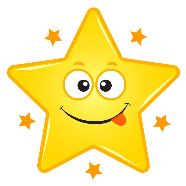 Взаимооценивание.Светофор.Понятно, непонятно.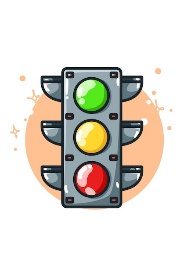 ФО «Метод ладони»5 баллов.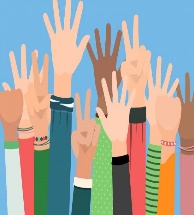 ФООценивание смайлик.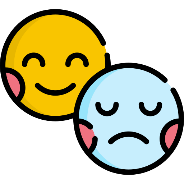 РесурсыКарточкис ответамиВЕРНО-НЕ ВЕРНОhttps://www.youtube.com/watch?v=69Orhd6LJec&ab_channel=%D0%9E%D0%BB%D1%8C%D0%B3%D0%B0%D0%98%D0%B2%D0%B0%D0%BD%D0%BE%D0%B2%D0%BD%D0%B0приложениеdocs.google.comАтрибуты для деления на группыКарточки с названием групп.Учебник ТаблицаВатман, маркерыУчебниктетрадьИнтерактивная доска, ответы высвечиваются на доске.Полученные знания.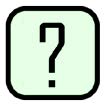 Конец урока.Метод ромашка6 минутРефлексия: Общая оценка работы класса, групп. Анализ ожидаемых  результатов записанных на доске. 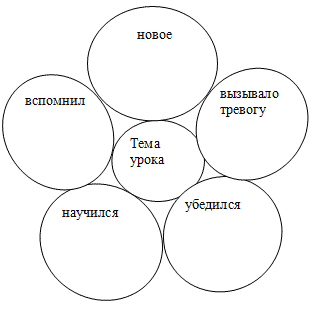 Используя такой символ можно определить состояние эмоций, новизну материала, урока, оригинальность и т.д.Домашнее задание: &27-28.  Используя страницы 67 – 72 ответить на вопросы письменно № 2,4.Рефлексия: Общая оценка работы класса, групп. Анализ ожидаемых  результатов записанных на доске. Используя такой символ можно определить состояние эмоций, новизну материала, урока, оригинальность и т.д.Домашнее задание: &27-28.  Используя страницы 67 – 72 ответить на вопросы письменно № 2,4.Рефлексия: Общая оценка работы класса, групп. Анализ ожидаемых  результатов записанных на доске. Используя такой символ можно определить состояние эмоций, новизну материала, урока, оригинальность и т.д.Домашнее задание: &27-28.  Используя страницы 67 – 72 ответить на вопросы письменно № 2,4.Определяют чего достигли на уроке.Определяют чего достигли на уроке.Критерии успехаусвоения (повторения), психологического комфорта, определяют совместные результаты работыусвоения (повторения), психологического комфорта, определяют совместные результаты работыусвоения (повторения), психологического комфорта, определяют совместные результаты работыусвоения (повторения), психологического комфорта, определяют совместные результаты работыусвоения (повторения), психологического комфорта, определяют совместные результаты работыусвоения (повторения), психологического комфорта, определяют совместные результаты работыДифференциацияКаким образом Вы планируете оказать больше поддержки? Какие задачи Вы планируете поставить перед более способными учащимися?ДифференциацияКаким образом Вы планируете оказать больше поддержки? Какие задачи Вы планируете поставить перед более способными учащимися?ОцениваниеКак Вы планируете проверить уровень усвоения материала учащимися?Используйте данный раздел для записи методов, которые Вы будете использовать для оценивания того, чему учащиеся научились во время урока.ОцениваниеКак Вы планируете проверить уровень усвоения материала учащимися?Используйте данный раздел для записи методов, которые Вы будете использовать для оценивания того, чему учащиеся научились во время урока.Здоровье и соблюдение техники безопасности

Здоровье сберегающие технологии.Используемые физминутки и активные виды деятельности.Здоровье и соблюдение техники безопасности

Здоровье сберегающие технологии.Используемые физминутки и активные виды деятельности.Здоровье и соблюдение техники безопасности

Здоровье сберегающие технологии.Используемые физминутки и активные виды деятельности.Здоровье и соблюдение техники безопасности

Здоровье сберегающие технологии.Используемые физминутки и активные виды деятельности.Целое и части  презентация заданияЦелое и части  презентация заданияК концу урока учащиеся научатся:Проведите работу по самооцениванию учащихся спомощью Лестницы успеха в рабочей тетради.К концу урока учащиеся научатся:Проведите работу по самооцениванию учащихся спомощью Лестницы успеха в рабочей тетради.№1: Руки в стороны — в полётОтправляем самолёт.Правое крыло вперёд,Левое крыло вперёд.Раз, два, три, четыре —Полетел наш самолёт.№2На носочках ходят мыши.Так, чтоб кот их не услышал.№1: Руки в стороны — в полётОтправляем самолёт.Правое крыло вперёд,Левое крыло вперёд.Раз, два, три, четыре —Полетел наш самолёт.№2На носочках ходят мыши.Так, чтоб кот их не услышал.№1: Руки в стороны — в полётОтправляем самолёт.Правое крыло вперёд,Левое крыло вперёд.Раз, два, три, четыре —Полетел наш самолёт.№2На носочках ходят мыши.Так, чтоб кот их не услышал.№1: Руки в стороны — в полётОтправляем самолёт.Правое крыло вперёд,Левое крыло вперёд.Раз, два, три, четыре —Полетел наш самолёт.№2На носочках ходят мыши.Так, чтоб кот их не услышал.